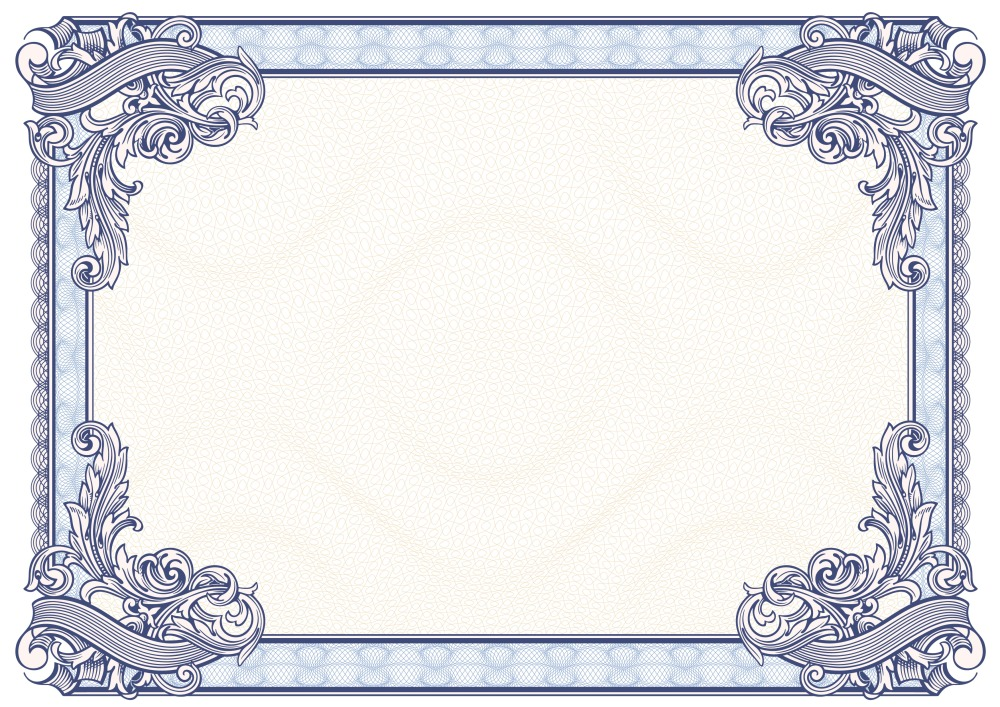 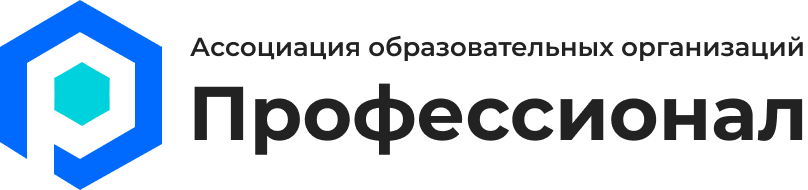 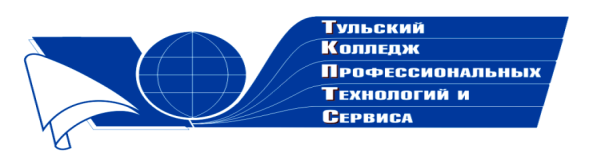 Государственное профессиональноеобразовательное учреждение  Тульской области «Тульский колледж профессиональных технологий и сервиса»ДипломНаграждаютсяКиреева София Сергеевна,Сафонова Анна Валентиновна, Тимиршина Александра Владимировна,занявшие 1 место  в общероссийском заочном конкурсе «Жизнь и творчество великих писателей » с работой на тему «Иван Сергеевич Тургенев и его влияние на общественное сознание 19 века. Ценят ли в нынешнее время творчество писателя?»Научный руководитель Медведева Наталья Дмитриевна     Директор ГПОУ ТО       «ТКПТС»                                     С.С. Курдюмов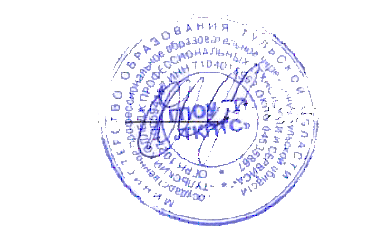 2019 год